Postulación
The Napolitan Victory Awards 2017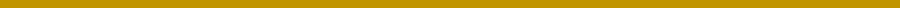 Categoría: Firma Consultora del AñoNombre de la empresa→ (Reemplace su respuesta aquí)  ←País sede→ (Reemplace su respuesta aquí)  ←Fecha de fundación → (Reemplace su respuesta aquí)  ←Número de empleados/consultores a tiempo completo → (Reemplace su respuesta aquí)  ←Describa brevemente la trayectoria de la empresa
Máximo 500 caracteres → (Reemplace su respuesta aquí. Ejemplo de 500 caracteres:Lorem ipsum dolor sit amet, consectetuer adipiscing elit. Aenean commodo ligula eget dolor. Aenean massa. Cum sociis natoque penatibus et magnis dis parturient montes, nascetur ridiculus mus. Donec quam felis, ultricies nec, pellentesque eu, pretium quis, sem. Nulla consequat massa quis enim. Donec pede justo, fringilla vel, aliquet nec, vulputate eget, arcu. In enim justo, rhoncus ut, imperdiet a, venenatis vitae, justo. Nullam dictum felis eu pede mollis pretium. Integer tincidunt. Cras dapibu).  ←¿Cuáles fueron los 3 trabajos/campañas más exitosas del año en cuestión?→ (Reemplace su respuesta aquí: Para cada trabajo/ campaña, incluya los siguientes datos (sea breve):Nombre de la campaña¿Cuales fueron los retos principales y cómo se enfrentaron a estos?¿Cuales fueron los resultados obtenidos? ¿Resultó la campaña ganadora?Links de respaldo (3 máximo por campaña). Estos pueden ser spots políticos, notas de prensa, etc. ←

Enumere los 3 logros más importantes de la empresa desde su fundaciónMáximo 1000 caracteres → (Reemplace su respuesta aquí. Ejemplo de 1000 caracteres:Lorem ipsum dolor sit amet, consectetuer adipiscing elit. Aenean commodo ligula eget dolor. Aenean massa. Cum sociis natoque penatibus et magnis dis parturient montes, nascetur ridiculus mus. Donec quam felis, ultricies nec, pellentesque eu, pretium quis, sem. Nulla consequat massa quis enim. Donec pede justo, fringilla vel, aliquet nec, vulputate eget, arcu. In enim justo, rhoncus ut, imperdiet a, venenatis vitae, justo. Nullam dictum felis eu pede mollis pretium. Integer tincidunt. Cras dapibu.Lorem ipsum dolor sit amet, consectetuer adipiscing elit. Aenean commodo ligula eget dolor. Aenean massa. Cum sociis natoque penatibus et magnis dis parturient montes, nascetur ridiculus mus. Donec quam felis, ultricies nec, pellentesque eu, pretium quis, sem. Nulla consequat massa quis enim. Donec pede justo, fringilla vel, aliquet nec, vulputate eget, arcu. In enim justo, rhoncus ut, imperdiet a, venenatis vitae, justo. Nullam dictum felis eu pede mollis pretium. Integer tincidunt. Cras dapibu).  ←¿Por qué merece obtener el galardón? (Argumento de cierre)Máximo 500 caracteres → (Reemplace su respuesta aquí. Ejemplo de 500 caracteres:Lorem ipsum dolor sit amet, consectetuer adipiscing elit. Aenean commodo ligula eget dolor. Aenean massa. Cum sociis natoque penatibus et magnis dis parturient montes, nascetur ridiculus mus. Donec quam felis, ultricies nec, pellentesque eu, pretium quis, sem. Nulla consequat massa quis enim. Donec pede justo, fringilla vel, aliquet nec, vulputate eget, arcu. In enim justo, rhoncus ut, imperdiet a, venenatis vitae, justo. Nullam dictum felis eu pede mollis pretium. Integer tincidunt. Cras dapibu).  ←Datos adicionales que considere importante incluir→(Reemplace su respuesta aquí: Utilice este espacio muy sabiamente. Puede incluir aquí gráficas de estadísticas, o fotos, pero asegúrese de que cualquier dato a gráfico que incluya tenga una explicación.  Puede también incluir aquí más datos sobre los reconocimientos recibidos en el pasado). ←*Es altamente recomendable que NO exceda de 10 páginas el total de su postulación.  